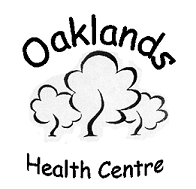 Stade Street, Hythe,  CT21 6BDTelephone 01303 235300Fax: 01303 261711www.oaklandshealthcentre.com PARTNERSDr Clare Evans BA, BM, MRCGP, DCHReg Southampton August 1985Dr Farida Latif MRCGP, MBBSReg Rawalpindi 1996Dr Aravinth Balachandran, MBBSReg London 2002Dr Mathi Chandrakumar MBBS, LRCPEd, LRCPSGlas, FRCSDd, FFPHMDOCTORSDr Kate Peirce MBBS, BSc HonsReg London June 1994Dr Emma Harvey, MRCGP, DRCOG, MBChB, BSc HonsReg Warwick 2007Dr Sara Nasir MB BS MRCGPReg Oct 2007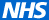 Welcome to the surgery - We aim to provide high quality accessible primary medical care and to treat all patients in a polite, fair and equitable manner. We also aim to follow up to date guidelines for best clinical practice while providing an open, safe and pleasant environment for staff and patients alike. We support the continued professional development of our Primary Healthcare Team. All our patients are registered to a GP and we encourage patients to see the same Doctor (where appropriate) to ensure continuity of care.  This means that the Doctor will oversee your health management, results, prescriptions and investigations.  Sometimes your own GP may not be available (through annual leave or sickness) and then you will be offered an alternative GP.  We also have two Nurse Practitioners who are able to deal with a wide range of minor illness and more acute problems.  The admin and reception staff will signpost you to the most appropriate clinician.  Registration - Patients who wish to register with the practice will need to complete a GMS1 Form together with a new patient questionnaire.  These are available from the reception desk.  We have both male and female GPs and Oaklands Health Centre respect the right of the patient who expresses a preference – however we may not be able to accommodate your request at all times.Updates – Please remember to inform the surgery if you or anyone in your household, move or change their landline or mobile phone number.  It is important for the surgery to have up to date information at all times. Surgery Hours - The surgery is open to patients Monday-Friday 8.15am – 6.00pm or by telephone from 8.30am –6.30pm.  We also have late surgeries on Monday and Tuesday evenings (these can be pre-booked).  Please note that sometimes these evenings will be changed to another day if they coincide with a moveable Bank Holiday i.e. Christmas, Boxing or New Year’s Day. If you need medical assistance after 6.30pm to 8.00am (Monday to Friday or at any time over a weekend) please call NHS 111 direct.  Appointments – The surgery provides a “book-on-the-day” appointment service and we ask that you call the surgery on the day that you need to see the GP or Nurse Practitioner and the practice will endeavour to give you an appointment on the day to either be seen or to talk to the GP or Nurse Practitioner over the phone. We do offer pre-booked appointments with the GP in our late evening clinics on a Monday and Tuesday evening and with the Nurse Practitioner each day every day. To make an appointment you can either phone the surgery on 01303 235300, book an appointment online through our website www.oaklandshealthcentre.com via Patient Access (see paragraph about patient access) or come into reception at the surgery.  On contacting the surgery you will be offered an appointment with your Doctor if appropriate.  The partners have instructed the admin and reception team to ask the patient the reason for their appointment.  This is so the staff can direct you to the most appropriate clinician.  Your healthcare is of the utmost importance and our experienced Nurse Practitioners are able to see a lot of common ailments, such as coughs, colds, back or stomach ache, sore throats and chest infections, they can also prescribe.  This allows the Doctors to focus on the more chronic areas of illness.  Chaperones are offered for any intimate examinations at the surgery.E-consultations – We provide an online consultation service which can be accessed through our website www.oaklandshealthcentre.com where you can check symptoms, obtain self- help advice, request administrative help or advice from one of our GPs or Nurse Practitioners.  Once we receive your online request the practice will respond to you within 48 hours.Training – We are keen to encourage professional development within the surgery and a number of our GPs are clinical supervisors who oversee qualified doctors who wish to specialise in general practice.  We also extend our primary care experience to Medical Students.  Sometimes you will find that one of these trainees may be sitting in or taking a consultation.  Patients will always be asked if they are comfortable with this and can decline anyone observing if they choose to.Visit Requests - These are for patients who are too ill to come to the surgery) and should be made between 8.30am and 11am. The Doctor  or Advanced Nurse Practitioner (who assists with visits) may telephone for more information and may request that you attend the surgery if that is more appropriate. We are pleased to be able to offer an additional Home Visiting service where a Paramedic may call to see you.  Lack of transport is not a reason to request a home visit. Emergency visits will be dealt with at any time.Repeat Prescription Requests – We operate electronic prescribing at the surgery.  If a patient nominates a particular chemist we can send your signed medication request directly to your chemist for issue which is auditable and saves time.  Prescriptions can be ordered online remotely via Patient Access on our website www.oaklandshealthcentre.com. This method is the best way to order repeat medication as you can track the medication request online and then collect it a few days later from your nominated chemist.  Alternatively you may send in a written request or prescription counterfoil, or come into the surgery and complete a form.  We do not accept prescription requests over the phone (this is to protect patients as well as staff) neither do we accept fax requests.  To order prescriptions online patients will initially need to register their interest at the surgery.  You will then be provided with a letter with a unique identification code and a password with instructions on how to set up. Please remember we do not accept urgent prescription requests, patients are responsible for ordering their medication prior to a repeat finishing.  Prescription turnaround is 4 working days. When the prescription is received Friday afternoon, a weekend day or over any Bank Holidays please remember it is 4 working days.   Please indicate if you would like your prescription to be collected by one of the Hythe chemists. Prescriptions can only be collected from the surgery by the patient unless we have received prior consent giving the name of a nominated collector.Patient Access – Alongside ordering your prescriptions online you can also make appointments remotely and access some of your medical records.  This will include medications and allergies, immunisations, summary of illness and consultation and test results.  To access both online appointments and online medical records,   you will need to come into the surgery and apply by completing a consent form.  To register for these services you will also need to bring in two forms of identification – one with a photo (such as a passport or driving licence) and the other a utility bill (gas/electric or a bank statement) which confirms your address.  Permission will be granted once the information has been checked.  A patient access letter will be printed at reception and will provide each individual patient a unique password and identification code.  PLEASE NOTE – These usernames and passwords are private and should not be shared with others. In some circumstances the GP may not think it is in your best interest for you to look at your records online.  If this is the case the GP will be able to explain the reasons for their decision.Test Results - Please contact the surgery after 10.30am.  The Receptionist/Telephonist is only able to give out results to the patient, unless we have received prior written consent from the patient that a named person can contact the surgery on their behalf.  Please remember it is difficult to maintain patient confidentiality at reception, so if you ask for your results at the front desk the receptionist will check that you are happy for the results to be shared in that environment, before the information is released. Chaperones – There are occasions when patients need to be examined by a Doctor or Nurse that may involve intimate examinations. The practice is committed to putting patients at ease wherever possible, and if you wish for a chaperone to be present during your examination please do not hesitate to ask the Doctor or Nurse.    It may not be possible for a chaperone to be provided immediately and you may have to return for the examination to be carried out at a mutually convenient time.  Trust is important between practitioner and patient and we would, at all times, wish you to feel able to ask for a chaperone, should you require it.Disabled Access and Parking - Oaklands Health Centre is a purpose built building with easy access for disabled patients.  There is a level entrance at the rear of the surgery and a lift to access services on the first floor if required.  We also have an induction loop for patients whose hearing is impaired.  Parking is available at the rear of the surgery for two disabled badge holders at a time.  The barrier is controlled by the receptionist who will ask if patients hold a disabled badge before raising the barrier.  You are expected to show this badge to reception on arrival.  Please do not park in the parking bays within the car park – these are for GP and Clinical staff only.  Also please be aware that parking on the double yellow lines in front of the surgery causes problems to other road users and pedestrians trying to cross at the crossing point by the main entrance.  This area is regularly patrolled by traffic wardens so beware!O Nursing Team has a wide range of skills.  Our experienced Nurse Practitioners can deal with many minor illnesses such as cystitis, chest infections, coughs, cold, back problems or rashes, prescription issues as appropriate and offer advice.  They can all prescribe and have access to a GP if necessary.  They also oversee our chronic illness patients and perform asthma and diabetic checks.  The practice nurses provide general nursing care to include well person checks (offering lifestyle advice), HRT checks, cervical smear tests, contraceptive advice and services, (pill checks and contraceptive injections, for example) wound care, baby immunisations as well as routine and holiday vaccinations.  It should be noted that some holiday vaccinations require payment by the patient – please discuss this with our nurses.  We are registered to give Yellow Fever immunisations.  Our health care assistants provide blood tests, ECGs, 24 hour ambulatory care, basic injections and NHS health checks.Child Health Checks – We have links in the Children’s Centre in Hythe who are able to help young mums with advice, baby massage and provide a valuable network for new mums.   Please note that the first routine 8 week checks for new babies are performed by the doctors at the surgery and childhood immunisations are given at the surgery by the practice nurses. You will be contacted by the Oaklands team shortly after the birth of your child. Thereafter any further development checks will be arranged by the Health Visitor directly.Minor Surgery & Joint Injections – Some procedures may be performed (after discussion) by Dr Mathi Chandrakumar at Oaklands.  The minor surgeries are normally carried out on Monday mornings and joint injections on a Monday afternoon.Antenatal Care - This is provided by our midwife Siobhan Bolton and Siobhan is based at the Hythe Children’s Centre.   Please contact the surgery initially to book an appointment for your antenatal care with a GP and you will be referred onto the midwife.   Postnatal care is provided by all the doctors.Other Services – As a large practice we have a number of other services that use our practice as a base.  These clinics can be monthly or weekly depending on the providers of the services and include:Dermatology – Patients who have been referred by their GP can be seen locally for an outpatient appointment.  This is an NHS Service.Ultrasound – Patients requiring further investigations who have been referred by their GP can access this service locally providing a timely appointment.Vanishing Veins – Private service to reduce the appearance of broken veins.  For more information and prices please go to www.vanishingveins.com or telephone 01403 255265 for more information.Psychiatry – Dr Koen, Consultant Psychiatrist – Runs a monthly clinic at Oaklands. Your GP can arrange an appointment for you to seeDr Koen if he feels this is appropriateContraceptive Services - These are offered by all the doctors.  We offer coil and contraceptive implants.  Dr Emma Harvey will fit these after discussions your needs.  Please ask receptionStop Smoking Services - These are available locally, after discussion with your doctor or by telephoning 0300 123 1220 for the East Kent Stop Smoking Service.Physiotherapy - There is a private service available at the surgery.  If you wish to be seen privately, please contact Jo Balanchandran on 07419 310 822 or jo@oaklanphysiotherapy.co.uk directly.  For NHS patients, referrals are made to Physiologic who are based in Hythe or hospital and community physiotherapy departments in Ashford and Folkestone if your doctor feels this is appropriate.Patient Responsibilities -If you are unable to attend for your appointment, please let us know so that your appointment can be offered to another patient.If you are more than 10 minutes late for your appointment you may be asked to re-book, please inform us of any delays so alternative arrangements may be made.A home visit should only be requested for those who are unable to come to the surgery because of serious illness or infirmity.An urgent appointment is for an urgent medical problem.  Please speak to our reception staff if you require a sick note or repeat prescription.We would ask you to be patient if the Doctor is running late.  This is often due to unforeseeable emergencies.Make a separate appointment for each patient that needs to be seen.  This allows the Doctor enough time to treat each patient with the time they deserve.Please act in a responsible and courteous manner whilst on practice premises for the safety and comfort of others.Please treat all surgery staff, fellow patients, carers and visitors politely and with respect.  The practice supports the NHS zero Tolerance policy, violence or verbal harassment will not be tolerated or accepted.If you are violent or abusive, you will be warned and asked to stop this behaviour.  If you persist we may exercise our right to take action to have you removed, immediately if necessary from our list of patients and you may be asked to register at another surgery.  In some cases where necessary the practice will involve the police.Whilst we strive to meet the standards in our mission statement, we need your help in following the advice given by the clinicians on taking your medication properly.Patient Information – All staff in the practice are bound contractually to maintain patient confidentiality and any proven breach of this will be treated extremely seriously.  We respect your right to privacy and keep all your health information confidential and secure.  Confidentiality also extends to patients family members.  Medical information relating to you will not be divulged to a family member or anyone else without your written consent.We are a computerised practice and we can assure patients of complete confidentiality.  Your rights are protected under the Data Protection Act 1998.  It is important that the NHS keep accurate and up to date records about your health and treatment so that those treating you can give the best possible advice and care.  For the effective functioning of a multi-disciplinary team it is sometimes necessary to share medical information about you between members of the practice clinical team.Summary Care Records – On registering at the surgery patients are automatically given an electronic Summary Care Record.  This is an NHS initiative which improves the way your health information is stored and managed.  Your Summary Care Record holds only limited information and can be used by healthcare professions i.e. hospital appointments, A&E departments anywhere in .  You will be asked for your permission before your summary care record is accessed.(Patients can choose to opt out of having a Summary Care Record, please see the new patient questionnaire for more details)Accessbile Information Standard – The aim of this standard is to ensure that disabled people have access to information they can understand and the communication support they may need.  We will ask patients and carers if they have any information or communication needs and find out how to meet those needs.  We will record these needs in a set way, highlight this requirement on their medical records, share this information with other NHS and adult social care providers (if we have consent to do so) and ensure that people get the information in an accessible way and provide communication support.More details of this standard are included in the new patient questionnaire.Suggestions - about the practice should be posted into the suggestion box which is ready and waiting, with pen and paper handy, in the entrance lobby in the  entrance.  We would prefer any suggestions to be signed, so that we can follow them up if necessary.Complaints Procedure – If you have a complaint about the service you have received from any of the staff working at this practice please let us know, we operate a practice complaints procedure as part of the NHS system for dealing with complaints, which meets national criteria. We hope that most problems can be sorted out easily and quickly, preferably at the time they arise and with the person concerned. You can telephone the surgery and ask to speak to the Practice Manager or the Assistant Practice Manager.  They may not be able to take your call immediately but they will phone you back to discuss your concerns.  Alternatively you can write into the surgery.  The letter needs to be addressed to Amber Wilson, Practice Manager.  There are also complaint forms in reception that can be completed and passed on.  It is important that any issue is investigated thoroughly and quickly after the event so that we can establish what has happened more easily.  The practice will keep you informed from the outset of the processes involved and your rights as a patient.  Please remember that we keep strictly within the rules of medical confidentiality.  If you are complaining on behalf of someone else, we have to know that you have their permission to do so.  A signed note or authority from the patients themselves will be required.  Unless they are incapable (due to illness) of providing this authority.Once the information is to hand you will be contacted.  We may offer you a meeting, a telephone call or a letter in response to your complaint (or all three).  If you are not happy with our response you have the opportunity to take your concerns to the NHS Ombudsman.Happy Comments – We also welcome positive comments about our practice.  We are not perfect but the whole team is passionate and committed to providing the best possible care to our patients.  It is lovely for the team to hear feedback.  PPG- Patient Participation Group – The PPG is a group of patients who work (in a volunteer capacity and in collaboration with the practice) towards the continuous improvement of surgery services. It is important for the surgery to be able to connect to a patient group as this communication between the two is central within primary care.  If you would like to be become involved please contact Amber Wilson, Practice Manager for more information.Mission StatementOur aim is –To provide high quality accessible primary medical care, valuing the principle of continuity.To follow up to date guidelines for best clinical practice.To ensure and support continued professional development of the Primary Health Care Team and to contribute to education and training of Healthcare Professionals.To provide an open, safe and pleasant environment for staff and pleasant environment for staff and patients alike.To treat all patients in a polite, fair and equitable manner.To respect the individuality of patients.UNDERSTANDING OUR TELEPHONE SYSTEM01303 235300 When you dial our number you will be welcomed to Oaklands Health Centre and informed that in the interest of all parties, all incoming and outgoing calls may be recorded.In a medical emergency please hang up and dial 999In order to deal with your call effectively, you will be offered the following options-To make an appointmentTo request a home visit For test results (after 10.30am)General enquiries (after 10.30am)To cancel appointment8	For repeat prescribing queries (after 10.30am)9	Information messages – i.e. Next flu clinicYou can interrupt the message at any time by pressing the option you require.  You will also be told where you are in the queuing system.If there are more than 15 people waiting to be put through to the surgery, you will be informed that there is a high volume of calls and asked to phone back later.Surgery Hours -Monday to FridayTelephone Access8.00am -8.30am - Emergencies only8.30am – 6.30pm - Normal serviceSurgery Opening Hours - 8.15am – 6.00pmExtended Hours (Pre booked appointments only)Monday and Tuesday 6.30pm – 8.30pm*evenings may vary according to bank holidaysIF YOU NEED MEDICAL ASSISTANCE FROM 6.30PM-8.00AM (Monday to Friday or anytime over a weekend/bank holiday) PEASE RING NHS 111GENERAL INFORMATIONHYTHE CHEMISTS OPENING TIMESFor dispensing prescriptions, advice and over the counter medication and treatments. BOOTS 97, High Street, Hythe		Tel:  01303 267220Mon - Fri 9.00am to 6.30pmSaturday 9.00am to 5.30pmEAKINS, Hythe		Tel:  01303 267876Mon – Fri 9.00am to 6.30pmSaturday - 9.00am to 5.00pmPAYDENSOaklands, Stade Street, Hythe		Tel:  01303 261647Mon - Fri 9.00 to 1.00 - 2.00 to 6.00pmSaturday 9.00am to 1.00pmFOR ACCESS TO OUT OF HOURS CHEMISTS PLEASE CHECK WITH YOUR DOCTORS SURGERY OR IN YOUR LOCAL NEWSPAPER.Out of Hours ServicesGPs and District sIf medical assistance is required outside surgery hours, please telephoneNHS on 111(Calls to this number are free from landlines and mobiles)DentistsDentaline is the NHS emergency dental service.Dentaline can treat patients who:-are bleeding heavily (haemorrhaging) from the mouth have an injury to their teeth or mouth have severe facial swelling are in pain that started suddenly and cannot be eased by pain killers Urgent out-of-hours dental care there will be a chargeNormal opening hours: 7.00pm to 10.30pm every day plus weekends and Bank Holiday mornings 9.30am to 11.00amFor emergency advice or help phone the Dentaline:01634 890300.MINOR INJURY UNITRoyal Victoria Hospital, Radnor Park Avenue, Folkestone CT19 5BN 01303 854494Opening Times8.00am – 8.00pm EVERYDAYNo appointment is necessary and there is no need to pre-registerMinor Injury Units can treatMinor cutsMinor bites and stings (not rat or snake bites)Minor burns and scaldsInfectionsForeign bodies in wounds, ears and nosesMuscular sprains and strains to shoulders, arms and legsFractures to shoulders, arms and lower legsDislocation of fingers, thumbs and toesMinor eye conditions, including conjunctivitis and foreign bodiesMinor nose bleeds (not on Warfarin)Minor head injuries with no loss of consciousness or alcohol/drug relatedEmergency contraceptionMinor Injury Units cannot treat Chest painAbdominal painChildren under 12 months oldHip and spinal injuriesFractures with obvious displacementChronic diseasesPeople seeking a second opinionSocial problemsDrug or alcohol problemsMental healthPregnancy related issuesIndigestionMinor ear, nose and throat problemsMinor chest infectionsUrinary tract infectionsSkin infectionsNo repeat prescription serviceACCIDENT AND EMERGENCY DEPARTMENTWilliam Harvey Hospital - Kennington Road, Ashford TN24 0LZOpening HoursFull A&E services are provided 24 hours a day, 365 days a year.X-RAY DEPARTMENTSRoyal Victoria Hospital - Radnor Park Avenue, Folkestone CT19 5BNOpening TimesMonday to Friday 	9.00am to 5.00pm – No appointment necessary	12.45 pm - 1.30pm – Closed for lunchBank Holidays – Closed - Opening TimesMonday to Friday 	8.00am - 8.00pm - No appointment necessaryWeekends & Bank Holidays 	8.00am - 4.00pm - No Appointment necessaryPATHOLOGY DEPARTMENTS Please note FOR FASTING BLOOD TESTS – Nothing to eat or drink except water from midnight the night before your blood testRoyal Victoria Hospital - Radnor Park Avenue, Folkestone CT19 5BN  -  01303 854484Phone lines are open - 10.30am – 12.00 noon or 4.00pm – 5.00pmOpening Times – Ticket ServiceMonday to Friday 		8.30am to 4.00pm - No appointment necessary Saturday 		9.00am to 12noon -  No appointment necessary Bloods can be taken from 7 years and aboveWilliam Harvey Hospital - Kennington Road, Ashford TN24 0LZ – 01233 633331Opening Times – Ticket ServiceMonday to Friday 		8.30am - 4.30pm For a GTT (Glucose Tolerance Tests) - please phone 01233 616060 for an appointment - Lines  open  11.00am – 4.00pmBloods can be taken from 7 years and aboveBlood Tests for Children (under 7 years)Emergency Bloods – Please phone the Padua Ward at the William Harvey Hospital to make an appointment 01233 616284Routine Bloods – Please phone either the Dolphin Ward at Kent and Canterbury on 01227 864052 or the Carousel Ward at Buckland Hospital, Dover on 01304 222557Useful Contacts 850202 633331 &  766877Queen ElizabethThe Queen  225544NHS 24 hour Advice			111	(Formerly NHS Direct)Mental Health Helpline	0800 1070160Childline	       0800 1111Alcoholics Anonymous	08457 697555Patient Experience Team	01227 783145 or 01227 864314All contractual patient services are overseen by:NHS England (South East)Wharf HouseMedway Wharf RoadTonbridgeKentTN9 1RETelephone:  0300 311 2233   Email: englandsoutheast@nhs.netAll localised patient services are overseen by:South Kent Coast Clinical Commissioning GroupCouncil OfficesWhite Cliffs Business ParkWhitfield (Dover)KentCT16 3PJTelephone: 03000 424700   Email:  southkentcoast.ccg@nhs.netSURGERY CATCHMENT AREAPlease inform the surgery promptly of any change of address or contact numbersCONDITION QUERY WHO TO SEE FOR ADVICEASTHMA or COPD MONITORINGAsthma s by appointment.BLOOD PRESSURE MONITORINGHealthcare Assistants by appointment.BLOOD TESTHealthcare Assistants by Appointment – mornings only.CERTIFICATESe.g. Ongoing sick certificates etc.Ongoing sick certificates can be requested at Reception or via our E-consultation service. Please allow 5 working days for collectionCERVICAL SMEARSPractice s – by appointment (for women between 25 and 64 years of age).CHILDHOOD IMMUNISATIONSPractice s by appointment.COLDS/FLU Speak to your local pharmacist who will be able to advise you.DENTAL PROBLEMSPlease make an appointment with your dentist, or contact your Health Authority if you are having problems finding a Dentist tel.  01622 655000.DIABETIC MONITORINGDiabetic s by appointment.DRESSINGSPractice s by appointment.EAR IRRIGATIONHealth Care Assistants by appointment.If you have never had your ears irrigated, you should see your Doctor first.GENERAL ADVICE If you need general advice an appointment may not always be necessary.  Please ring to speak to our,  Practitioners, or GP.If you have a question for your doctor which requires an answer please do not write in. Make a routine appointment for either a telephone call or a face to face consultation.It will take your doctor longer to respond by post.  HOME VISIT REQUESTSPlease inform the Receptionist/Telephonist who will pass your request onto a Doctor.HOSPITAL TRANSPORTREQUESTSFor transport requests, please ring  0843 2241 888HEALTH FORMSINSURANCE CERTIFICATES MEDICAL FORMS(Anything needing a Doctors signature)If you require a health form, insurance certificate or medical form completing by your doctor please leave them with the Receptionist.There will be a charge for these services as they are not covered by the NHS. Fees are displayed in the Waiting Room of the surgery.Please allow 48 working days for collectionPILL/HRT CHECKSPractice s by appointment.PRESCRIPTION REQUESTSPlease NoteRepeat prescription requests must be in writing, or online.  See previous information about registering for this service.We DO NOT take medication requests over the phone. We DO NOT accept urgent prescription requests. This is a 4 working days service.The pharmacies in Hythe can collect scripts from the surgery if you have indicated this on your repeat request slip.STOP SMOKINGStop smoking advice is available locally, after discussion with your doctor or by telephoning 0300 123 1220 for the East Kent Stop Smoking Service.TEST RESULTSThe Receptionist/Telephonist is able to give results only to the patient, unless we have received written consent from the patient that a named person can contact the surgery on their behalf.Please contact the surgery after 10.30am.TRAVEL VACCINATIONSThere may be a charge for this service as not all vaccines are covered by the NHS. Please ask the Receptionist/Telephonist for details.Some fees are displayed in the surgery waiting room others may be on application.Please allow 6 weeks before your holiday.